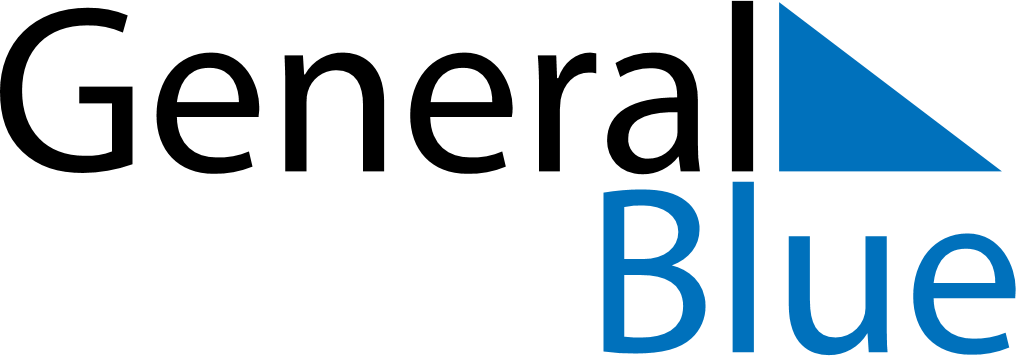 Weekly CalendarSeptember 3, 2023 - September 9, 2023SundaySep 03MondaySep 04TuesdaySep 05WednesdaySep 06ThursdaySep 07FridaySep 08SaturdaySep 09